działka nr 1/51, arkusz mapy 19, miasto Gniew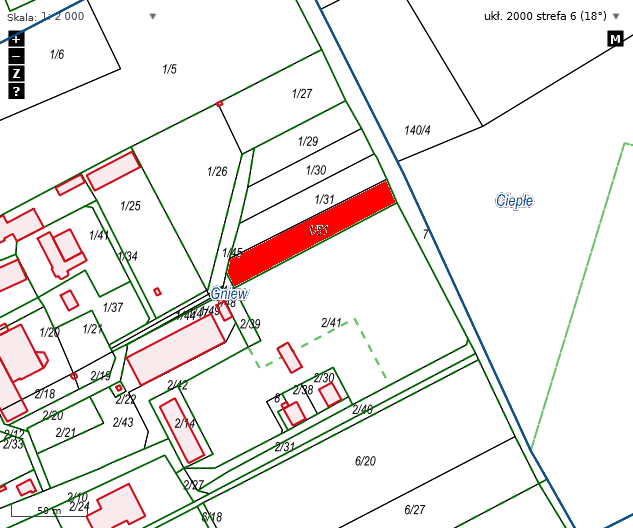 